ASTER X SALIGNUS - VĪTOLLAPU MIĶELĪTEZinātniskais nosaukums: Aster x salignus Willd., Asteraceae - asteru dzimtaSinonīmi: Aster salicifolius Scholler; A. lanceolatus Willd. x A. novi belgii L.SUGAS APRAKSTSAster x slignus (1. un 3. attēls) daudzgadīgs, liels (garums 70-130 cm) kurvjziežu dzimtas lakstaugs. Stublājs stāvs, augšdaļā apmatots un zaro, līdz pat ziedkopai blīvi aplapots. Lapas pamīšus, lancetiskas (garums 4-8 cm, platums 0.7-1.2 cm), gandrīz sēdošas (apakšējās ar īsu kātu). Kurvīši vidēji lieli (platums 2.5-4 cm), skarveida ziedkopā stublāja (zaru) galā. Vīkallapas zālainas, vienāda garuma (ap 0.7 cm), divās vai vairākās rindās. Mēlziedi (sievišķie) balti vai gaiši violeti. Kurvīša centrā dzelteni divdzimumu stobrziedi. Auglis - apmatots sēklenis (www.latvijasdaba.lv).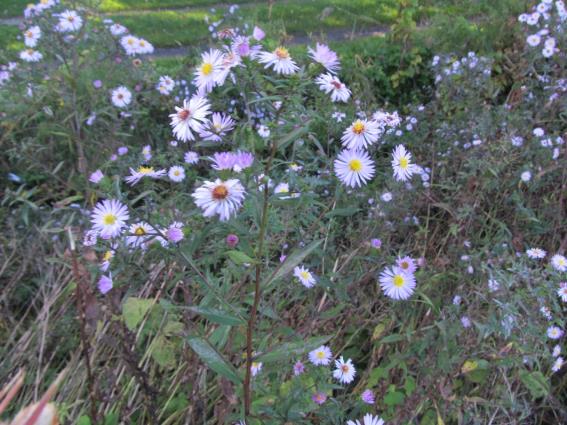 1.attēls. Aster x salignus (foto P. Evarts-Bunders)Dabiskā izplatībaZiemeļamerikas suga. Hibridogēna suga.SUGAS IZPLATĪBA Introdukcijas vēsture un ģeogrāfiskā izplatīšanāsVītollapu miķelītes Eiropā introducētas kā dekoratīvas ziemcietes. Senākos reģistrētos datus par sugas sastopamību Eiropā min Lohmeyer un Sukopp (1992) –1787. līdz 1880. g. Centrāleiropā. Dati par sugas introdukciju Ziemeļeiropā atrodami kopš 1820. g. (Tartu botāniskais dārzs); pašlaik Igaunijā suga pilnībā naturalizējusies un tiek uzskatīta par invazīvu. Līdzīga situācija ir Somijā, kur suga, visticamāk, tikusi introducēta ap 20. gs. sākumu, bet pašlaik ekspansīvi izplatās mitros krastu biotopos. Lietuvā suga pirmoreiz konstatēta 1890. gadā. Suga kā agresīvs neofīts vietām izplatās arī Krievijas Eiropas daļā. Latvijā senākais herbārija materiāls saglabājies no 1895. g. (Latvijas Universitātes Bioloģijas fakultātes herbārijs), tai pašā gadā arī E. Lēmans literatūrā minējis, ka suga sastopama ruderālās vietās un dzelzceļu malās. Latvijas teritorijā līdz 20. gs. 50. gadiem sugas izplatība Latvijā bija neskaidra, 50. gadu beigās publicētās ziņas par atsevišķām sugu atradnēm, kas, lai arī fragmentāras, liecina, ka suga jau bijusi daudzviet pārgājusi savvaļā gandrīz visā Latvijas teritorijā (Priede 2008).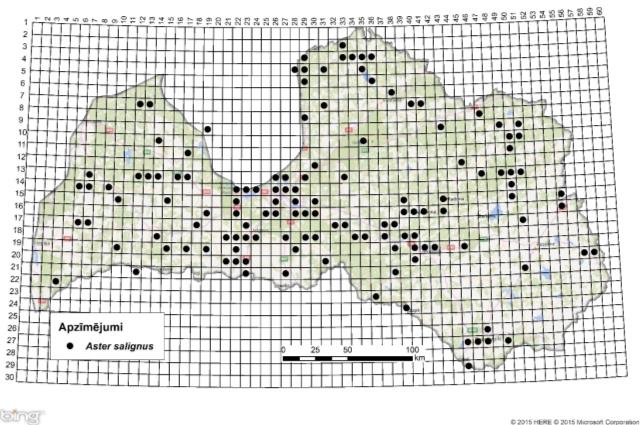 2. attēls. Vītollapu miķelītes izplatība Latvijā. Aktuālo atradņu izvietojums Latvijas ģeobotāniskā tīkla kvadrātos, situācija uz 2015. gadu.Introdukcijas ceļiEiropā introducētas kā dekoratīvas ziemcietes. Dārzbēglis.	 Sugas statuss reģionāSuga tiek uzskatīta par invazīvu vairākās valstīs, piemēram, Francijā, Šveicē, Austrijā, Ungārijā, Beļģijā. Sugas statuss Baltijas valstīsLatvijā suga ir nostabilizējusies un strauji izplatās. Nav ziņu par Lietuvu un Igauniju.EKOLOĢIJABiotopa raksturojumsGan dabiskajā izplatības areālā Ziemeļamerikā, gan Eiropā miķelītes sastopamas galvenokārt labi drenētās, visbiežāk smilšainās, bāziskās vai mālainās (bieži aluviālās) augsnēs. Galvenokārt suga dod priekšroku barības vielām bagātām augtenēm, kā arī saulainām, atklātām vietām (Priede 2008). Dzīves ciklsA. x salignus zied no jūlija beigām līdz septembrim. Vairojas klonāli un ar sakņu fragmentiem, gan ar vēja palīdzību (lidpūkas). Centrālajā Krievijā, vairošanās ar sēklām vēl nav novērota, bet Centrāleiropā gluži pretēji ir novērota bagātīga sēklu raža.IzplatīšanāsLabvēlīgos apstākļos vienas sezonas laikā A. x salignus spēj izveidot līdz pat 100 jaunu atvašu (http://www.bookblack.ru), veidojot monospecifisku koloniju. Lielā mērā straujo izplatību veicina tekoša ūdens tuvums, kas veicina suga izplatību lielākos attālumos (parasti raksturīgi upju ielejās) (Priede 2008). 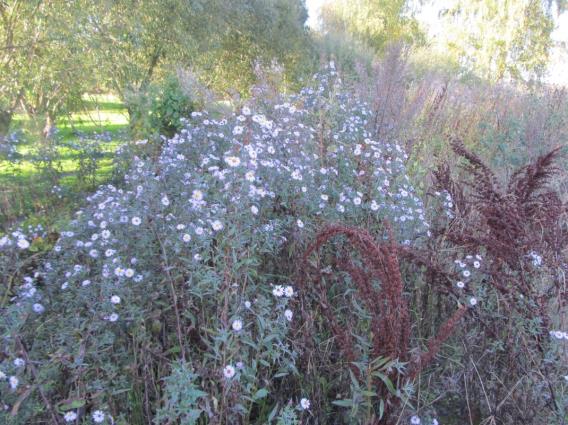 3. attēls. Aster x salignus audze Mērsragā, kāpu joslā (Foto P. Evarts-Bunders).IETEKMEIetekme uz vidiVītollapu miķelīte var iebrukt dabiskos biotopos, piemēram, mitrājos. Sakarā ar to ka sugai attīstīta spēcīga veģetatīvā vairošanās, tās var veidot blīvu un monospecifisku koloniju, izspiežot vietējās sugas. Beļģijā šo sugu var sastapt arī daļēji dabiskos biotopos, īpaši gar upju krastiem, veicinot nogulsnēšanos un upju krastu stabilizāciju, kas mazina iespēju upēm veidot līkumus (http://www.alterias.be).Ģenētiskā ietekmeIr novērojamas pamanāmas atšķirības starp A. x salignus atsevišķām kolonijām. Augi var atšķirties ar vainaga izmēru, mēlziedu krāsas intensivitāti, ar atvašu augstumu, ziednešu daudzumu un lapu platumu Acīmredzot, kultivējot šo sugu, ir notikusi atlase pēc šīm pazīmēm. Nav zināms vai šis hibrīds ir radies vienreiz vai vairākkārt, un to saistība ar amerikāņu sugām nav skaidra (http://www.bookblack.ru).Ietekme uz cilvēka veselībuNav ziņu par sugas negatīvo ietekmi uz cilvēka veselību.Ekonomiskā un sociālā ietekme(pozitīva/negatīva)A. x salignus ir mazprasīgs, vēlu ziedošs dekoratīvs augs, kas ir populārs dārznieku vidū. IEROBEŽOŠANAS PASĀKUMIPreventīvie pasākumiIzvairīties no A. x salignus ceru dalīšanas un sakņu kamolu pārnešanas.Izskaušanas, kontroles un uzraudzības pasākumiĪpašas izskaušanas metodes sugai nav izstrādātas.Informācija un izglītošanaNav saņemti ziņojumi par informācijas un izpratnes veidošanas kampaņām.PētniecībaSugai apkopoti dati par līdzšinējo sastopamību, kā arī veikti aktuālās izplatības pētījumi valsts teritorijā (Priede 2008).  Suga iekļaujama invazīvo sugu monitoringa programmā kā prioritāri monitorējama invazīva augu suga.Ekspertu ieteikumi un komentāriSuga uzskatāma par bīstamu, invazīvu taksonu valsts teritorijā. Uz invazīvo sugu monitoringa datu balstītas analīzes izskatīt iespēju veikt labojumus Ministru kabineta 2008.gada 30.jūnija noteikumos Nr.468 Invazīvo augu sugu saraksts, papildinot to ar vītollapu miķelīti.Izmantotā literatūraPriede. A. 2008. Invazīvo svešzemju sugu izplatība Latvijā. 2008. Latvijas veģetācija, 17, 150 lpp.http://www.bookblack.ruhttp://www.alterias.beFaktu lapu sagatavoja Nataļja Romanceviča  